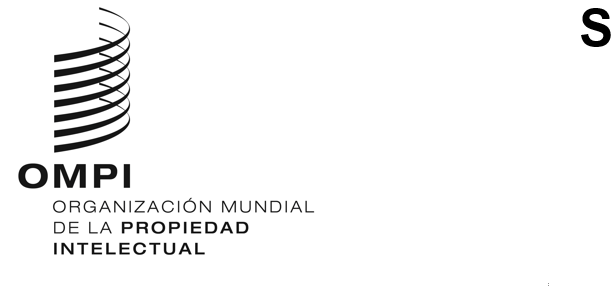 DLT/DC/1 Prov.ORIGINAL: inglésFECHA: 10 de mayo de 2024Conferencia Diplomática para la Celebración y Adopción de un Tratado sobre el Derecho de los Diseños (DLT)Riad, 11 a 22 de noviembre de 2024PROYECTO DE ORDEN DEL DÍApreparado por la SecretaríaApertura de la Conferencia por el director general de la OMPIExamen y aprobación del Reglamento de la Conferencia DiplomáticaElección del presidente/de la presidenta de la ConferenciaExamen y aprobación del orden del díaElección de los vicepresidentes de la ConferenciaElección de los miembros de la Comisión de Verificación de PoderesElección de los miembros del Comité de RedacciónElección de los integrantes de las Mesas de la Comisión de Verificación de Poderes, de las Comisiones Principales y del Comité de RedacciónDeclaraciones de apertura de las delegaciones y los representantes de los observadoresExamen del primer informe de la Comisión de Verificación de PoderesExamen de los textos propuestos por las Comisiones PrincipalesExamen del segundo informe de la Comisión de Verificación de PoderesAdopción del Tratado y del ReglamentoAdopción de toda recomendación, resolución, declaración concertada o acta finalDeclaraciones de clausura de las delegaciones y los representantes de los observadoresClausura de la Conferencia por el presidente/la presidenta[Fin del documento]